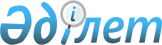 Об утрате силы решения акима Миялинского сельского округа от 9 апреля 2018 года № 30 "Об установлении ограничительных мероприятий"Решение акима Миялинского сельского округа Кызылкогинского района Атырауской области от 20 февраля 2019 года № 31. Зарегистрировано Департаментом юстиции Атырауской области 21 февраля 2019 года № 4343
      В соответствии со статьей 35 Закона Республики Казахстан от 23 января 2001 года "О местном государственном управлении и самоуправления в Республике Казахстан" и представлением главного государственного ветеринарно-санитарного инспектора государственного учреждения "Кзылкогинская районная территориальная инспекция Комитета ветеринарного контроля и надзора Министерства сельского хозяйства Республики Казахстан" за № 11-10/281 от 10 декабря 2018 года аким сельского округа РЕШИЛ:
      1. Признать утратившим силу решения акима Миялинского сельского округа от 9 апреля 2018 года № 30 "Об установлении ограничительных мероприятий" (зарегистрированный в Реестре государственной регистрации нормативных правовых актов № 4116, опубликованное в эталонном контрольном банке нормативных правовых актов Республики Казахстан от 20 апреля 2018 года).
      2. Контроль за исполнением настоящего решения оставляю за собой.
      3. Настоящее решение вступает в силу со дня государственной регистрации в органах юстиции и вводится в действие по истечении десяти календарных дней после дня его первого официального опубликования.
					© 2012. РГП на ПХВ «Институт законодательства и правовой информации Республики Казахстан» Министерства юстиции Республики Казахстан
				
      Аким округа

Е. Игали
